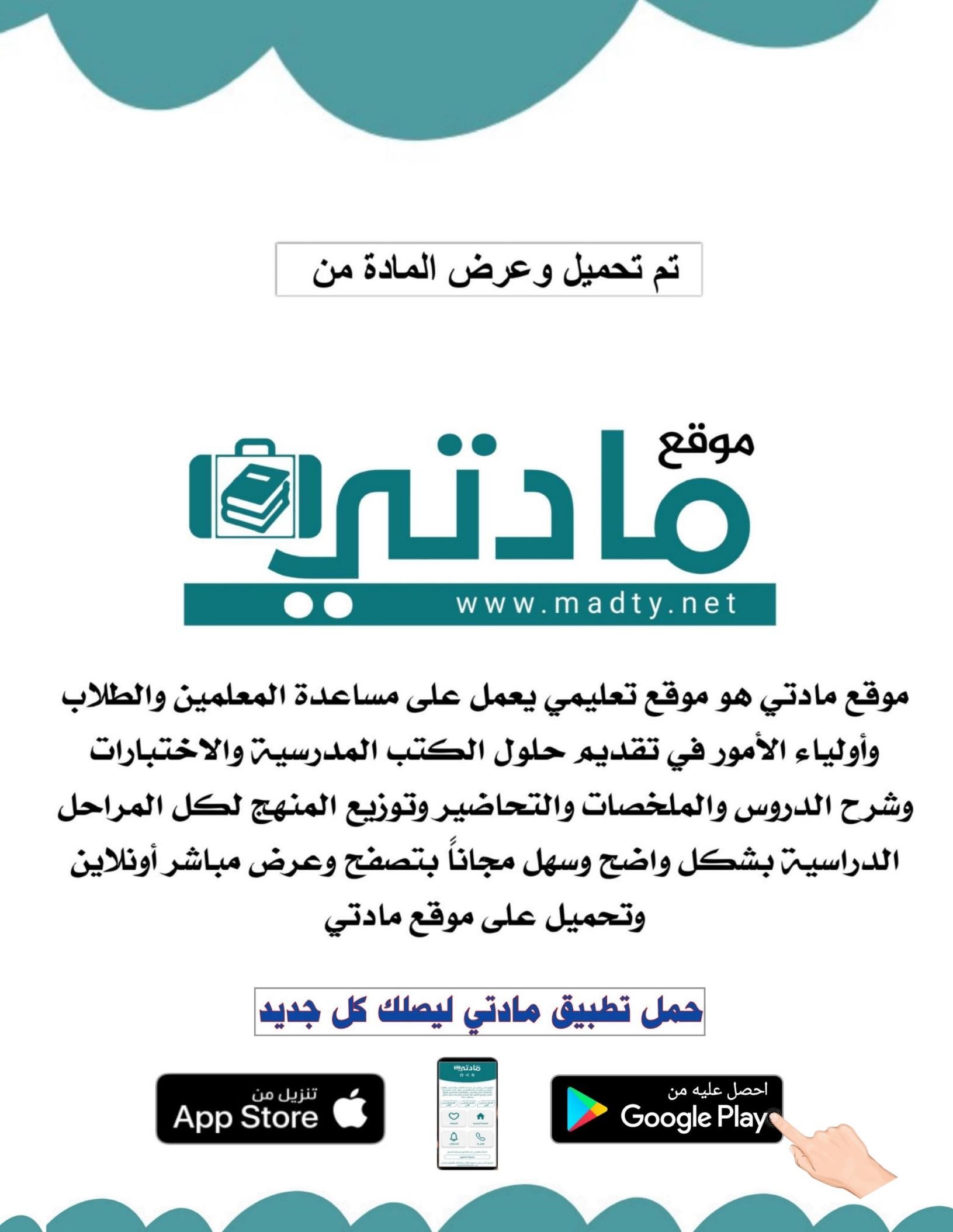 الأسم /...................................................... الصف/    ثالث متوسط        الشعبة /.................................................................._ _ _ _ _ _ _ _ _ _ _ _ _ _ _ _ _ _ _ _ _ _ _ _ _ _ _ _ _ _ _ _ _ _ _ _ _ _ _ _ _ _ _ _ _ _ _ _ _ _ _ _ _ _ _ _ _ _ _ _ السؤال الأول :عددي محتويات الصيدلية المنزلية ؟                    ( 3 فقط )...............................................................................       .............................................................................. 3-	............................................................................ ضعي كلمة صح أمام العبارة الصحيحة وكلمة خطأ أمام العبارة الخاطئة :يجب توفير أجهزة قياس الضغط والسكر والحرارة في غرفة المريض (                           )الشخص المصاب بالإنفلونزا يفضل أن يتناول غذاء غني بالفواكه الحمضية مثل البرتقال والليمون (                        )من الشروط التي يجب توافرها  في غرفة المريض أن تكون التهوية جيدة ودرجة الحرارة مناسبه (                                   )أهم العوامل المؤثرة على الدواء الحرارة والرطوبة (                                  )يجب التخلص من الأدوية المنتهية الصلاحية بشكل دوري (                               )ورد ذكر الأعشاب في القرآن الكريم (                               )من المهم أن يتوفر في المنزل بعض الأدوية والأدوات الضرورية لإسعاف الحالات الطارئة ترتب في خزانة خاصه بها في المنزل (                                    )هناك أعشاب طبيعية ثبتت فعاليتها وفائدتها في الاستطباب والعلاج (                                 )من الممكن الاستعانة بالمشعوذين ولبس التمائم والخيط لمنع حدوث المرض (                                         )معظم الأدوية الكيميائية مصنوعة من الأعشاب والأغذية الطبيعية ولكن بطرق مقننة وحديثة (                           )عند الإطالة في استخدام الأعشاب قد تكون ضارة (                                 )       _ _ _ _ _ _ _ _ _ _ _ _ _ _ _ _ _ _ _ _ _ _ _ _ _ _ _ _ _ _ _ _ _ _ _ _ _ _ _ _ _ _ _ _ _ _ _ _ _ _ _ _ _ _ _ _ _ _ _ _ السؤال الثاني:                         أ. اختاري الإجابة الصحيحة بوضع خط تحتها:       انتهت الأسئلة .. تمنياتي لكن بالتوفيق أ.بيانالسؤال الاول: اكملي ما يليفائدة العسل.......................فائدة تمر العجوة......................اعشاب تستخدم للاستطباب ...................و.......................و........................و......................محتويات الصيدلية المنزلية.....................................و................................من اعراض مرض السكر...........................................و......................................................... حالة مزمنة من فرط نسبة الجلوكوز ( السكر) في الدم عن المعدل الطبيعي نتيجة نقص هرمون الانسولين الذي ينتجه البنكرياس____________________________________________________________________ب: صل العمود (أ) بما يناسبه من العمود (ب)____________________________________________________________________________________________  السؤال الثاني: ضعي علامة (✓)امام العبارة الصحيحة وعلامة (X) امام العبارة الخاطئة:من اعراض مرض السكر الشعور بالعطش والتبول                                                                                                   (    )من المهم أن يتوفر في البيت بعض الادوية والادوات الضرورية لإسعاف الحالات الطارئة :ترتب في خزانة خاصة بهافي المنزل    (    )ورد ذكر الاعشاب في القران                                                                                                                              (    )من الشروط الواجب توفرها في غرفة المريض التهوية الجيدة                                                                                      (    )هناك اعشاب طبيعية ثبتت فعاليتها وفائدتها في الاستطباب والعلاج                                                                                (    ) الاعشاب غالباً مرتفعة الثمن ومن الصعب الحصول عليها                                                                                          (    )                                                                               معظم الادوية الكيمائية مصنوعة من الاعشاب والاغذية الطبيعية ولكن بطرق مقننة وحديثة                                                  (    )الاطالة من استخدام الاعشاب قد تكون ضارة                                                                                                           (    )الحذر من الذهاب للمشعوذين والعلاج المحرم  كلبس الأحجية  والتمائم ولبس الحلق والخيط لمنع حدوث المرض                        (    )يجب فحص الادوية بشكل دوري والتخلص من الأدوية منتهية الصلاحية                                                                         (    )من اسباب مرض السكر السمنة والاستعداد الوراثي                                                                                                   (    )يجوز لمريض السكر تناول كمية كبيرة من النشويات والحلويات                                                                                    (    )____________________________________________________________________________________________ السؤال الثالث: اختاري الاجابة الصحيحةالاستشفاء بالآيات القرآنية والسنة المطهرة والايمان بأن الرقية سبب وأن الشافي هو الله وحده سبحانه وتعالى                         ( العلاج بالأدوية الإلهية _الدواء بالأعشاب)              2-هو الجمع في الاستشفاء بين الاعشاب الطبيعية التي ذكرها الرسول ﷺ في أحاديثه والأعشاب التي ثبتت فعاليتها               والاستشفاء بالآيات القرآنية والادعية من سنة الرسول ﷺ                                            ( الدواء المركب- الادوية الطبيعية)3-من العوامل المؤثرة على الدواء                      ( الحرارة والرطوبة _ الاستخدام)____________________________________________________________________ب: علل لما يأتي:تفضيل بعض الاشخاص التداوي بالنباتات والأعشاب على الأدوية الكيمائية؟....................................................................................................................................................تجنب تناول مرضى السكري كميات كبيرة من اطعمة الطاقة؟...................................................................................................................................................._______________________________________________________________________________________________                                                  انتهت الأسئلة، تمنياتي لكن بالتوفيق..١يعتبر غذاء ودواء فاتح للشهية ويساعد على الهضم وعلاج  الحروق البسيطةيعتبر غذاء ودواء فاتح للشهية ويساعد على الهضم وعلاج  الحروق البسيطةيعتبر غذاء ودواء فاتح للشهية ويساعد على الهضم وعلاج  الحروق البسيطةيعتبر غذاء ودواء فاتح للشهية ويساعد على الهضم وعلاج  الحروق البسيطةيعتبر غذاء ودواء فاتح للشهية ويساعد على الهضم وعلاج  الحروق البسيطةيعتبر غذاء ودواء فاتح للشهية ويساعد على الهضم وعلاج  الحروق البسيطةأأالبابونج بالعسلجالميرامية٢يفضل الناس التداوي بالنباتات والأعشاب على الأدوية لأنها يفضل الناس التداوي بالنباتات والأعشاب على الأدوية لأنها يفضل الناس التداوي بالنباتات والأعشاب على الأدوية لأنها يفضل الناس التداوي بالنباتات والأعشاب على الأدوية لأنها يفضل الناس التداوي بالنباتات والأعشاب على الأدوية لأنها يفضل الناس التداوي بالنباتات والأعشاب على الأدوية لأنها أأأقل ضرراً بمتوفرة بالمنزل ويسهل الحصول عليهاججميع ما سبق صحيح٣من مميزات استخدام الأعشاب أنهامن مميزات استخدام الأعشاب أنهامن مميزات استخدام الأعشاب أنهامن مميزات استخدام الأعشاب أنهامن مميزات استخدام الأعشاب أنهامن مميزات استخدام الأعشاب أنهاأأغالباً تكون غالية الثمنبيصعب الحصول عليها جحفظها وتخزينها سهل٤  الاستشفاء بالآيات القرآنية والسنة المطهرة والإيمان بأن الرقية سبب وأن الشافي هو الله وحده سبحانه وتعالى  الاستشفاء بالآيات القرآنية والسنة المطهرة والإيمان بأن الرقية سبب وأن الشافي هو الله وحده سبحانه وتعالى  الاستشفاء بالآيات القرآنية والسنة المطهرة والإيمان بأن الرقية سبب وأن الشافي هو الله وحده سبحانه وتعالى  الاستشفاء بالآيات القرآنية والسنة المطهرة والإيمان بأن الرقية سبب وأن الشافي هو الله وحده سبحانه وتعالى  الاستشفاء بالآيات القرآنية والسنة المطهرة والإيمان بأن الرقية سبب وأن الشافي هو الله وحده سبحانه وتعالى  الاستشفاء بالآيات القرآنية والسنة المطهرة والإيمان بأن الرقية سبب وأن الشافي هو الله وحده سبحانه وتعالىأأالعلاج بالأدوية الإلهيةبالدواء بالأعشابجلاشي مما سبق صحيح٥هو الجمع في الاستشفاء بين الأعشاب الطبيعية التي ذكرها الرسول صلى الله عليه وسلم في أحاديثه والأعشاب التي ثبتت فعاليتها والاستشفاء بالآيات القرآنية والأدعية من سنة الرسول صلى الله عليه وسلم هو الجمع في الاستشفاء بين الأعشاب الطبيعية التي ذكرها الرسول صلى الله عليه وسلم في أحاديثه والأعشاب التي ثبتت فعاليتها والاستشفاء بالآيات القرآنية والأدعية من سنة الرسول صلى الله عليه وسلم هو الجمع في الاستشفاء بين الأعشاب الطبيعية التي ذكرها الرسول صلى الله عليه وسلم في أحاديثه والأعشاب التي ثبتت فعاليتها والاستشفاء بالآيات القرآنية والأدعية من سنة الرسول صلى الله عليه وسلم هو الجمع في الاستشفاء بين الأعشاب الطبيعية التي ذكرها الرسول صلى الله عليه وسلم في أحاديثه والأعشاب التي ثبتت فعاليتها والاستشفاء بالآيات القرآنية والأدعية من سنة الرسول صلى الله عليه وسلم هو الجمع في الاستشفاء بين الأعشاب الطبيعية التي ذكرها الرسول صلى الله عليه وسلم في أحاديثه والأعشاب التي ثبتت فعاليتها والاستشفاء بالآيات القرآنية والأدعية من سنة الرسول صلى الله عليه وسلم هو الجمع في الاستشفاء بين الأعشاب الطبيعية التي ذكرها الرسول صلى الله عليه وسلم في أحاديثه والأعشاب التي ثبتت فعاليتها والاستشفاء بالآيات القرآنية والأدعية من سنة الرسول صلى الله عليه وسلم أأالدواء المركبأالأدوية الطبيعيةألاشي مما سبق صحيح6تقي من السم والسحر ومفيدة لكبد الإنسان لما تحتويه من عناصر تساعد في سلامتهاتقي من السم والسحر ومفيدة لكبد الإنسان لما تحتويه من عناصر تساعد في سلامتهاتقي من السم والسحر ومفيدة لكبد الإنسان لما تحتويه من عناصر تساعد في سلامتهاتقي من السم والسحر ومفيدة لكبد الإنسان لما تحتويه من عناصر تساعد في سلامتهاتقي من السم والسحر ومفيدة لكبد الإنسان لما تحتويه من عناصر تساعد في سلامتهاتقي من السم والسحر ومفيدة لكبد الإنسان لما تحتويه من عناصر تساعد في سلامتهاأأاليانسونبتمر العجوةجالقرفة1- العلاج بالأدوية الإلهية هو الاستشفاء بالآيات القرآنية وما ثبت في السنة من ادعية 2- الأعشاب ليس لها أي اضرار يمكن استخدامها باي كمية ولاي مرض                  3- يساعد التمريض المنزلي من تقديم العناية للمريض من حيث النظافة فقط           4- عند ترتيب الصيدلية المنزلية يجب فحص الادوية والتخلص من الادوية منتهية الصلاحية  5- الحبة السوداء فعالة في علاج المعدة قاتلة للديدان تذيب حصى الكليتين والمثانة    6- الغذاء الصحي والمناسب له دور مهم في استعادة صحة المريض                    7- الحالات الحادة في مرض السكر يعالج بتنظيم الغذاء وممارسة الرياضة      8- تستخدم زجاجة ملح فوار لحالات الاغماء ولسع الحشرات                                            9- يجب على مرضى السكر التقليل من النشويات                                     10- من اعراض مرض الضغط الصداع الشديد والدوار وتسارع نبضات القلب11- يحدث مرض السكر نتيجة نقص هرمون الدوبامين الذي ينتجه البنكرياس 12- عند ترتيب الصيدلية المنزلية يجب وضع ادوية الأطفال في زاوية منفصلة عن بقية الادوية13- تمر العجوة يقي من السم والسحر14-من اعراض مرض السكر الإحساس بالعطش وكثرة التبول1- العلاج بالأدوية الإلهية هو الاستشفاء بالآيات القرآنية وما ثبت في السنة من ادعية 2- الأعشاب ليس لها أي اضرار يمكن استخدامها باي كمية ولاي مرض                  ×3- يساعد التمريض المنزلي من تقديم العناية للمريض من حيث النظافة فقط           ×4- عند ترتيب الصيدلية المنزلية يجب فحص الادوية والتخلص من الادوية منتهية الصلاحية  5- الحبة السوداء فعالة في علاج المعدة قاتلة للديدان تذيب حصى الكليتين والمثانة    6- الغذاء الصحي والمناسب له دور مهم في استعادة صحة المريض                    7- الحالات الحادة في مرض السكر يعالج بتنظيم الغذاء وممارسة الرياضة      ×8- تستخدم زجاجة ملح فوار لحالات الاغماء ولسع الحشرات                                            ×9- يجب على مرضى السكر التقليل من النشويات                                     10- من اعراض مرض الضغط الصداع الشديد والدوار وتسارع نبضات القلب11- يحدث مرض السكر نتيجة نقص هرمون الدوبامين الذي ينتجه البنكرياس ×12- عند ترتيب الصيدلية المنزلية يجب وضع ادوية الأطفال في زاوية منفصلة عن بقية الادوية13- تمر العجوة يقي من السم والسحر14-من اعراض مرض السكر الإحساس بالعطش وكثرة التبولالمملكة العربية السعوديةوزارة التعليمادارة التعليم بمحافظة صبيامكتب التعليم ببيش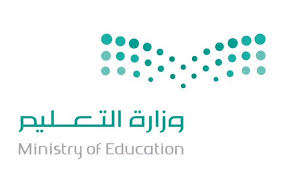 المادة : مهارات حياتية وأسريةالصف :ثالث متوسطالزمن: 45 دقيقةمدرسة ظهرة بني ماجور للبناتأسئلة اختبار الفصل الدراسي (  الثاني ) الفترة ( الأولى )   للعام الدراسي ١٤٤٤ هـ أسئلة اختبار الفصل الدراسي (  الثاني ) الفترة ( الأولى )   للعام الدراسي ١٤٤٤ هـ أسئلة اختبار الفصل الدراسي (  الثاني ) الفترة ( الأولى )   للعام الدراسي ١٤٤٤ هـ اسم الطالبة :                                                                                                                      اسم الطالبة :                                                                                                                      اسم الطالبة :                                                                                                                      1الحلبة2البابونج3تمر العجوة4الزنجبيل5الديتول6بانادول - أدول7ميبو الحروق8قطرات العينمفيد للهضم  ونافع للبردتفيد البشرة والشعرمطهر للجروحيسكن الصداع ويزيل المغصلخفض الحرارة ولتسكين الالاميقي من السم واسحرلتعقيم العينللحروق